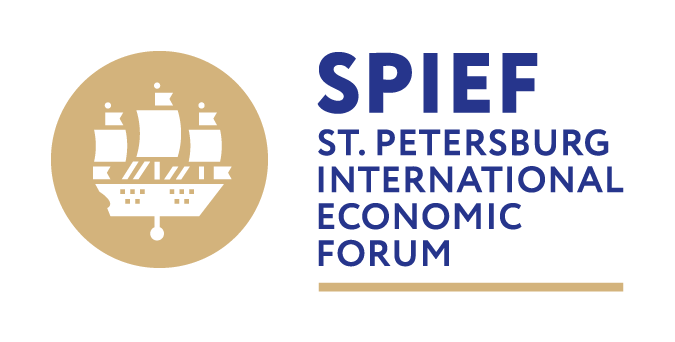 APPLICATION TO BOOK A PRESS POINT AT SPIEF 2020Applications should be emailed to veronika.soboleva@roscongress.org at the Roscongress Foundation by 29 May 2020.Please allow three working days for consideration of your application.The Organizing Committee will only consider applications in which all fields have been correctly completed.The Organizing Committee reserves the right to decline to provide services without explanation.Type of event:(press conference, press briefing, live media event, other)(press conference, press briefing, live media event, other)(press conference, press briefing, live media event, other)(press conference, press briefing, live media event, other)Name of event:Topic:Speakers:Full name/job title:Full name/job title:Full name/job title:Full name/job title:Speakers:Full name/job title:Full name/job title:Full name/job title:Full name/job title:Full name/job title:Full name/job title:Full name/job title:Full name/job title:Moderator:Full name:Full name:Full name:Full name:Moderator:Job title:Job title:Job title:Job title:Tel.:Tel.:Tel.:Tel.:Date:______ June 2020______ June 2020______ June 2020______ June 2020Start time:1. Exact start time:1. Exact start time:1. Exact start time:_____:_____2. Range of times:from _____:_____ to _____:_____from _____:_____ to _____:_____from _____:_____ to _____:_____If the exact start time of the event is important, complete part 1. If the start time of the event is flexible, please indicate the range of times within which the event can be held in part 2.If the exact start time of the event is important, complete part 1. If the start time of the event is flexible, please indicate the range of times within which the event can be held in part 2.If the exact start time of the event is important, complete part 1. If the start time of the event is flexible, please indicate the range of times within which the event can be held in part 2.If the exact start time of the event is important, complete part 1. If the start time of the event is flexible, please indicate the range of times within which the event can be held in part 2.Duration:(in minutes)Location:Press points:No. 1  Small passage, next to conference hall D1No. 2  Pavilion F, next to conference hall F2Press points:No. 1  Small passage, next to conference hall D1No. 2  Pavilion F, next to conference hall F2No. 4  Pavilion G, next to conference hall G2No. 5 Pavilion HNo. 4  Pavilion G, next to conference hall G2No. 5 Pavilion H